問診票　　　　　　　　　　　　　　　　　　　　　　　　　　　　　　　　　記入日　　　　年　　　月　　　日☆正確な状況を把握するために出来るだけ詳しくご記入ください。☆原因のはっきりした受傷後2週間程度の損傷が健康保険の対象となります。①これまでのケガ・病気・事故・骨折の有無➁手術の有無：　　　　　　　　　　　　　　　　　　　　　　　　　　　　　　　　　　　　　　　　　③内科・外科・耳鼻科などの病院への通院歴・既往歴④常備薬・内服薬（用途・用量）⑤睡眠時間（夜中に起きる回数・トイレに行く回数）：　　　　　　　　　　　　　　　　　　　　⑥食欲はありますか？　　　　　　　　　　　　　　　　　　　　　　　　　　　　　　　　　　　⑦排便は定期的にありますか？（一日何回あるか）　　　　　　　　　　　　　　　　　　　　　　⑧整骨院・鍼灸院・整体・マッサージなどの通院歴を全て記入してください。⑨お酒・たばこの量：　　　　　　　　　　　　　　　　　　　　　　　　　　　　　　　　　　　⑩女性の方へ：妊娠の可能性・お子様への授乳の有無・出産経験の有無⑪視力　右　　　左　　　　コンタクト使用：有無　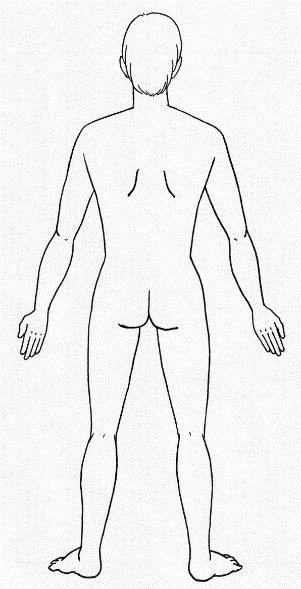 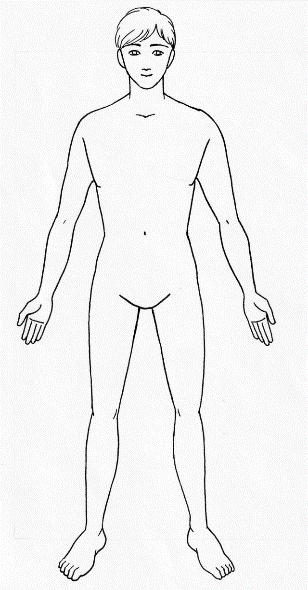 ⑫右の図に身体の気になる場所に印をつけてください。⑬いつからの症状ですか？　　　　　　　　　　　　　　　⑭現在の症状を一番つらい症状から順番にご記入ください。　その他、気になることをご記入ください。※個人情報は厳守いたします。　市後﨑整骨院　院長フリガナ　　　　　　　　　　　　　　　　　　　　　　　　　　　　　　氏名：　　　　　　　　　　　　　生年月日：T　S　H　R　　　年　　月　　日（　　歳）　　〒住所：電話：　　　　　　　　　　　　　　　職業：　　　　　　　　ご紹介者：